Утверждаю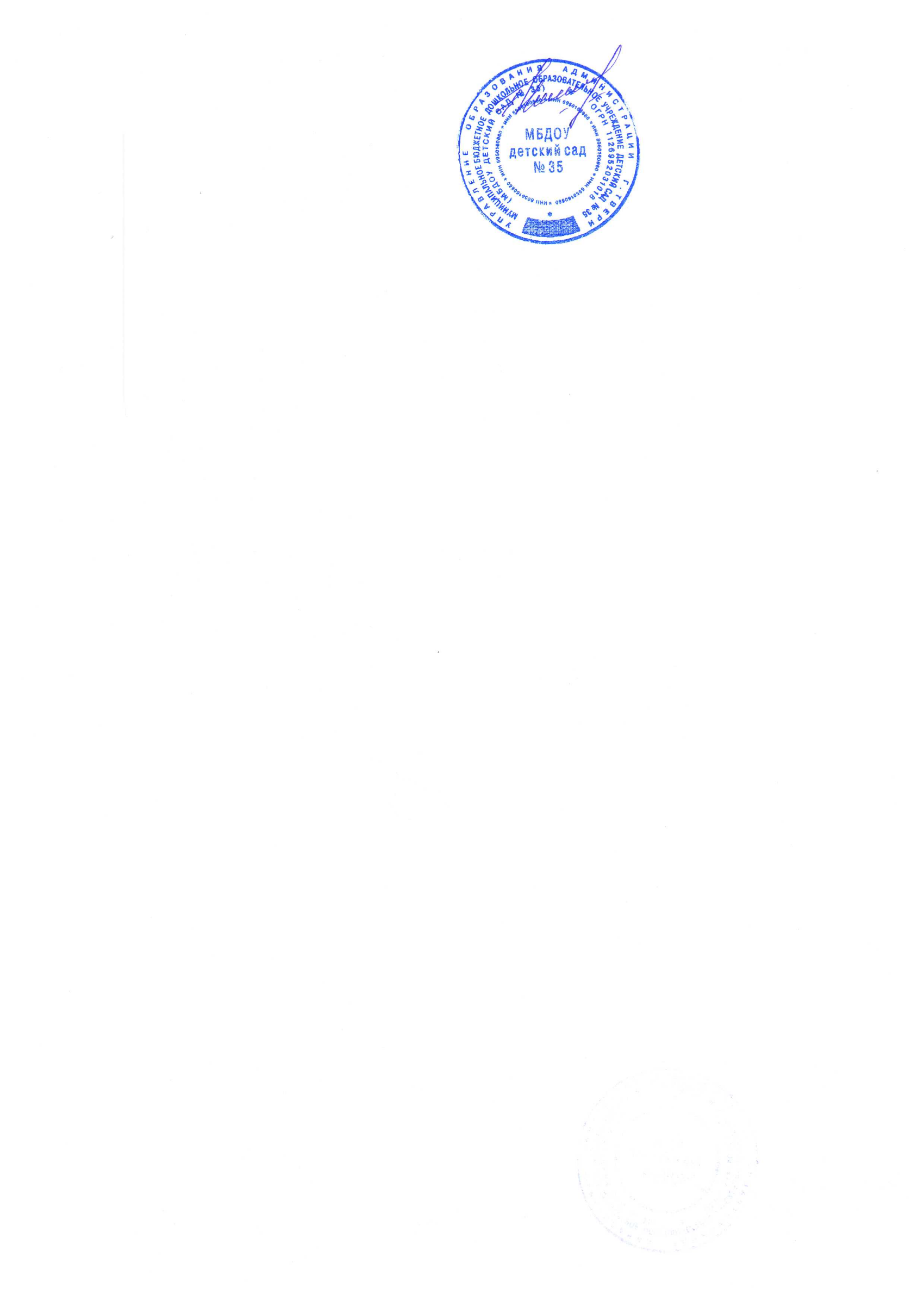 Заведующий МБДОУ д/с №35                                                                                               ____________ Е.В. ШмелеваМЕНЮ 12.04.2022ЗавтракКаша геркулесовая молочная                                      150Чай с молоком                                                              150Бутерброд с маслом   сл.                                              30/5Второй ЗавтракСок фруктовый                                                              180                                                Обед 1. Суп молочный с рисом                                                 150                                  2. Суфле из печени                                                            703. Картофельное пюре                                                       120    4. Компот из сухофруктов                                                 150    5. Хлеб ржаной                                                                   40ПолдникХлеб пшеничный                                                          30Ряженка                                                                         150Ужин                        Макароны запеченные с сыром                                  150Чай с сахаром                                                                180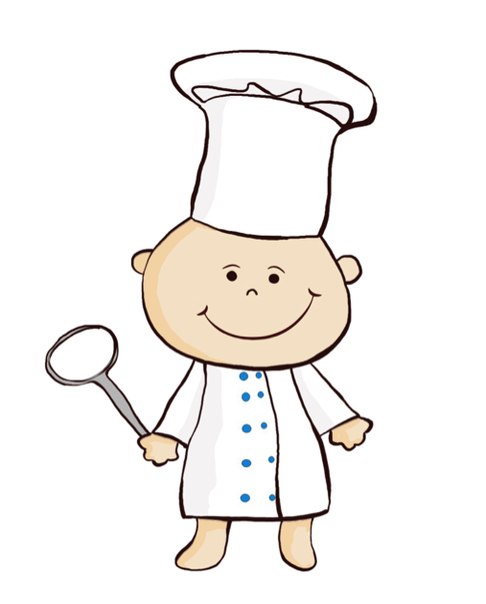 